CAG UNIVERSITY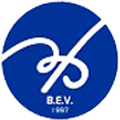 2018 – 2019 FALL SEMESTERMAN 429    HEALTH CARE MANAGEMENT LECTURETerm papers and presentations: A. The first project paper (%30) Submitted Date of the Project : 06  December, 2019   17:00 pm.1. Briefly explain the health care sector in Turkey.2. Please find a hospital that provides health related issues and provide information about this hospital with in the following questions and data: a. Vision, mission, core values of the hospital, profile of their workers (statistical results).b. Do the SWOT analysis of the hospital. Compare and discuss the differences and similarities of their hospital, among competitors and the service sector.c. Technology in health care and how they use?d. R&D efforts in the sector.e. Control and risk management in the sector and what are their capabilities and strategies.f. The relations of the government and which obligations do they have to follow to sustain themselves.g. Human Resource processes in health sector and in the hospital (recruiting, firing, training, orientating, motivating, leading, etc.)h. Importance level and functions of locations.i. How do they carry their marketing efforts? Explain their marketing strategies, advertising policies and social media usage.j. Quality Management in health care and what certifications do they have and why?B. Medical Tourism in the World (%20) Submitted Date of the Project : 15 November, 2019   17:00 pm.1.  Medical tourism policies of the World & Turkey Found a country that leads a great effort and be one of the best alternative amount the other countries especially in Medical Tourism Sector. 2.  Please compare the efforts of the country( that you select) to Turkey’s Medical Tourism facilities.All references should be cited at the last paper of the text !Please submit the group members and name of the hospital on 19 November, 2018.Group Size: 1-2 peopleOffice Hours:	 Wednesday 14:00 – 16:00    GOOD LUCK !